Instructions:  This form has been designed to be completed by certified and licensed professional engineers for permittees seeking a monitoring waiver according to the permit requirements of MNG490000. The form must be completed by a professional engineer licensed in the State of Minnesota. By completing this form, the engineer certifies that the applicable stormwater management devices conform to the requirements listed below. The Minnesota Pollution Control Agency (MPCA) approval must be received by the permittee before the requirements of the monitoring waiver become applicable. Permittees are required to comply with effluent limits; however, verification of the system design allows for a reduction in monitoring upon MPCA approval. The permit is available on the MPCA website at https://www.pca.state.mn.us/sites/default/files/wq-wwprm7-33a.pdf. If you have any questions regarding this form, please contact Brian Schweiss at 651-757-2709 or brian.schweiss@state.mn.us.Submit form to:  Brian Schweiss at the MPCA St. Paul office listed above.Stormwater management devicesSee Section 2.6. of the permit for specifics. This does not apply to stormwater that has been co-mingled with wastewater listed in 2.6.4 of the permit. Stormwater that co-mingles with dewatering activities (Section 2.6.3) and approved non-stormwater discharges (Section 2.6.51) are allowed to discharge to surface water. Professional Engineer (PE) informationCertification“I hereby certify that this form was prepared by me or under my direct supervision and that I am a duly licensed Professional Engineer under the laws of the State of Minnesota.”Wastewater management devicesSee Section 2.6.87 of the permit for specifics. The certified and licensed Professional Engineer must insure that wastewater that is not allowed to discharge to surface water (listed in Section 2.6.4) is not co-mingled with allowable discharges. Wastewater discharges allowed under the permit include dewatering from Subsector J1 and J2 facilities and non-stormwater discharges listed in Section 2.6.5 of the permit.Professional Engineer (PE) informationCertification“I hereby certify that this form was prepared by me or under my direct supervision and that I am a duly licensed Professional Engineer under the laws of the State of Minnesota.”Sources:Minimal impact design standards memo found on the Minnesota Pollution Control Agency’s website at http://www.pca.state.mn.us/index.php/view-document.html?gid=14329Rainfall requency atlas of the United States (Technical Paper No. 40) found on the National Weather Service’s website at http://www.nws.noaa.gov/oh/hdsc/PF_documents/TechnicalPaper_No40.pdfNational Oceanic and Atmospheric Administration (NOAA) Precipitation Frequency found on the US Department of Commerce NOAA’s National Weather Service’s website at https://hdsc.nws.noaa.gov/hdsc/pfds/pfds_map_cont.html?bkmrk=mn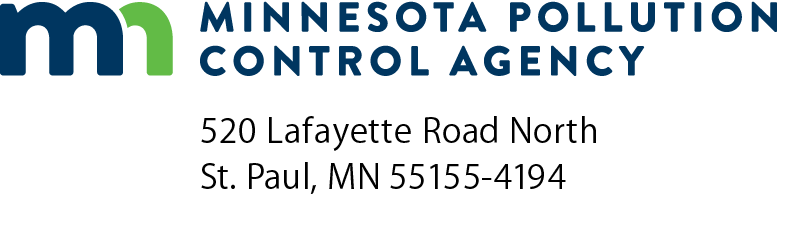 Monitoring waiver request formNPDES/SDS General Permit for Nonmetallic 
Mining and Associated Activities (MNG490000)National Pollutant Discharge Elimination System (NPDES)/State Disposal System (SDS)Doc Type:  Permit CertificationYesNoN/AAll stormwater management devices are designed such that any discharge does not cause nuisance conditions, erosion in receiving channels or on down slope properties, or inundation in wetlands causing a significant adverse impact to the wetlands.Stormwater management devices are designed to prevent short circuiting, scouring, resuspension of settled solids, and the discharge of floating debris. Stormwater management devices have energy dissipation.Adequate maintenance access is provided along with a maintenance plan identifying a plan for future maintenance of the stormwater management devices.Stormwater management devices are designed to maximize separation between bottom of device and seasonally saturated soils or bedrock. A minimum of a three-foot separation should be provided as available.Stormwater management devices are located above groundwater table.Stormwater management devices are designed with a stabilized emergency overflow to accommodate storm events in excess of the devices’ hydraulic design.Stormwater management devices are designed to control the 10-year, 24-hour storm event as described on the National Weather Service website at https://hdsc.nws.noaa.gov/hdsc/pfds/.Print name:Print name:Print name:Print name:Minnesota PE registration number:Minnesota PE registration number:Minnesota PE registration number:Minnesota PE registration number:Organization name:Organization name:Organization name:Organization name:Organization name:Organization name:Mailing address:Mailing address:Mailing address:Mailing address:City:State:State:Zip code:Zip code:Phone:Phone:Fax:Email:Signature:Date (mm/dd/yyyy):YesNoN/AAll stormwater management devices are designed such that any discharge does not cause nuisance conditions, erosion in receiving channels or on down slope properties, or inundation in wetlands causing a significant adverse impact to the wetlands.Wastewater management devices are designed to prevent short circuiting, scouring, resuspension of settled solids, and the discharge of floating debris. Wastewater management devices have energy dissipation.Adequate maintenance access is provided along with a maintenance plan identifying a plan for future maintenance of the device(s).Wastewater management devices are designed to maximize separation between bottom of device and seasonally saturated soils or bedrock. A minimum of three feet separation should be provided as available.Wastewater management devices are located above groundwater table.Wastewater management devices are designed with a stabilized emergency overflow to accommodate storm events in excess of the devices’ hydraulic design.Wastewater management devices are designed to control the 10-year, 24-hour storm event as described on the National Weather Service website at https://hdsc.nws.noaa.gov/hdsc/pfds/.Print name:Print name:Print name:Print name:Minnesota PE registration number:Minnesota PE registration number:Minnesota PE registration number:Minnesota PE registration number:Organization name:Organization name:Organization name:Organization name:Organization name:Organization name:Mailing address:Mailing address:Mailing address:Mailing address:City:State:State:Zip code:Zip code:Phone:Phone:Fax:Email:Signature:Date (mm/dd/yyyy):